Luftfilter, Ersatz ALDF 12 G3Verpackungseinheit: 5 StückSortiment: B
Artikelnummer: 0093.0153Hersteller: MAICO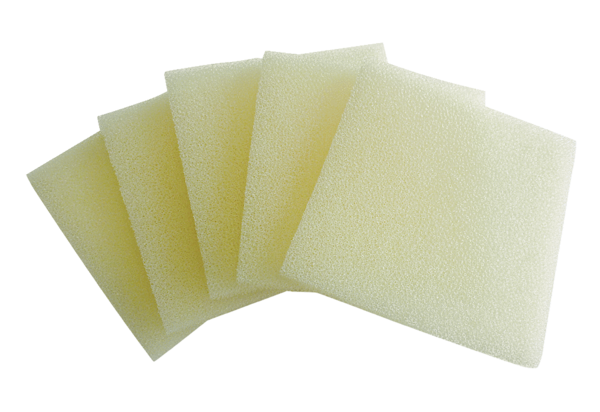 